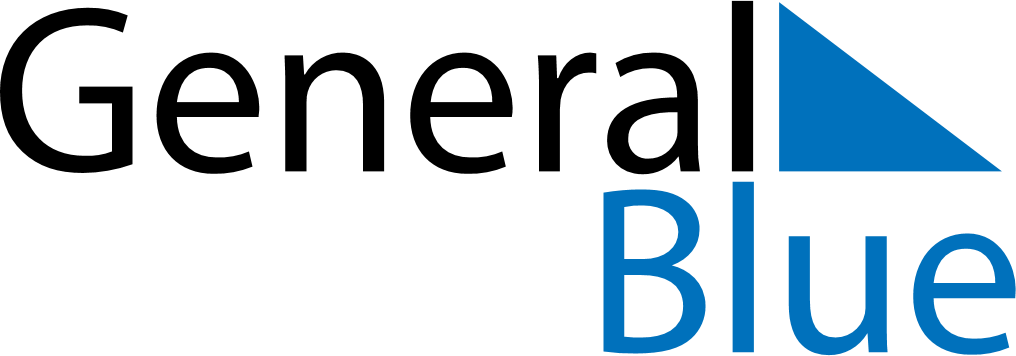 November 2020November 2020November 2020November 2020BangladeshBangladeshBangladeshSundayMondayTuesdayWednesdayThursdayFridayFridaySaturday12345667891011121313141516171819202021Armed Forces Day22232425262727282930